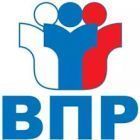  Порядок проведения ВПР в 2024 году.pdf (скачать) (посмотреть) Приказ Рособрнадзора от 21.12.2023 № 2160.pdf (скачать) (посмотреть) План-график проведения ВПР в 2024 году.pdf (скачать) (посмотреть) Письмо Рособрнадзора от 04.12.2023 №02-422.pdf (скачать) (посмотреть) Письмо о ВПР.pdf (скачать) (посмотреть) Письмо от 06.02.2024 №02-16.pdf (скачать) (посмотреть) 2160_приказ ВПР 2024.pdf (скачать) (посмотреть)Расписание ВПРГрафик проведения Всероссийских проверочных работ (ВПР) регулируется отдельным приказом Рособрнадзора. В 2024 году ВПР для учащихся школ пройдут в период с 1 марта по 17 мая.Точные даты проведения ВПР для каждого класса и предмета школы определят самостоятельно в рамках установленного расписанием периода.Проверочные работы проводятся для учеников 4-8 классов. Ученики 9-х классов проверочные работы не сдают. Целью проведения работ является мониторинг качества и уровня образования по школьным предметам.При проведении ВПР по истории, биологии, географии и обществознанию в 5-8 классах предоставляется альтернативная возможность выполнения участниками работ в компьютерной форме.Изменения ВПР в 2024 годуС 2024 года в российских школах больше не будут проводить всероссийские проверочные работы (ВПР) по иностранным языкам.Образцы и описания проверочных работ для проведения ВПР в 2024 году:https://fioco.ru/obraztsi_i_opisaniya_vpr_2023